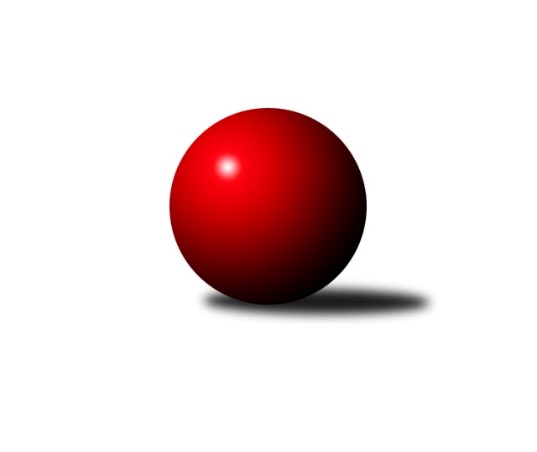 Č.14Ročník 2018/2019	9.12.2018Nejlepšího výkonu v tomto kole: 2752 dosáhlo družstvo: SK Podlužan Prušánky BJihomoravský KP1 jih 2018/2019Výsledky 14. kolaSouhrnný přehled výsledků:SK Podlužan Prušánky B	- TJ Sokol Vracov B	8:0	2752:2639	6.0:6.0	7.12.TJ Lokomotiva Valtice B	- KC Hodonín	7.5:0.5	2625:2425	8.0:4.0	7.12.TJ Sokol Šanov B	- SK Podlužan Prušánky C	7:1	2523:2354	10.0:2.0	7.12.KK Vyškov C	- KK Sokol Litenčice	4:4	2571:2536	7.5:4.5	8.12.TJ Jiskra Kyjov	- TJ Sokol Vážany	6:2	2478:2461	5.0:7.0	9.12.KC Hodonín	- TJ Lokomotiva Valtice B	7:1	2614:2543	9.0:3.0	9.12.Tabulka družstev:	1.	SK Podlužan Prušánky B	14	11	1	2	77.0 : 35.0 	92.0 : 76.0 	 2590	23	2.	KK Vyškov C	14	9	1	4	67.5 : 44.5 	95.5 : 72.5 	 2574	19	3.	KK Sokol Litenčice	14	7	3	4	64.0 : 48.0 	96.0 : 72.0 	 2538	17	4.	TJ Sokol Vážany	14	8	0	6	63.0 : 49.0 	88.0 : 80.0 	 2550	16	5.	TJ Jiskra Kyjov	14	6	1	7	52.5 : 59.5 	76.5 : 91.5 	 2518	13	6.	KC Hodonín	14	5	2	7	50.0 : 62.0 	80.0 : 88.0 	 2504	12	7.	TJ Sokol Šanov B	14	5	1	8	46.5 : 65.5 	79.0 : 89.0 	 2508	11	8.	SK Podlužan Prušánky C	14	5	0	9	49.0 : 63.0 	73.5 : 94.5 	 2515	10	9.	TJ Sokol Vracov B	14	4	2	8	48.0 : 64.0 	85.5 : 82.5 	 2520	10	10.	TJ Lokomotiva Valtice B	14	4	1	9	42.5 : 69.5 	74.0 : 94.0 	 2514	9Podrobné výsledky kola:	 SK Podlužan Prušánky B	2752	8:0	2639	TJ Sokol Vracov B	Martin Tesařík	 	 241 	 214 		455 	 1:1 	 454 	 	232 	 222		Tomáš Gaspar	Jitka Šimková	 	 239 	 231 		470 	 1:1 	 428 	 	193 	 235		Jaroslav Konečný	Michal Šimek	 	 223 	 215 		438 	 1:1 	 426 	 	204 	 222		Jiří Dluhoš	Sára Zálešáková	 	 215 	 257 		472 	 1:1 	 452 	 	237 	 215		Martin Bílek	Pavel Flamík	 	 217 	 233 		450 	 1:1 	 431 	 	193 	 238		Stanislav Kočí	Michal Pálka	 	 248 	 219 		467 	 1:1 	 448 	 	220 	 228		Vítězslav Nejedlíkrozhodčí: Jiří NovotnýNejlepší výkon utkání: 472 - Sára Zálešáková	 TJ Lokomotiva Valtice B	2625	7.5:0.5	2425	KC Hodonín	Josef Vařák	 	 213 	 212 		425 	 2:0 	 359 	 	173 	 186		Radovan Kadlec	Jaromír Sedláček	 	 226 	 223 		449 	 2:0 	 393 	 	222 	 171		Pavel Důbrava	Vladimír Čech	 	 229 	 231 		460 	 1:1 	 440 	 	199 	 241		Radek Kříž	Milan Šváb	 	 208 	 190 		398 	 1:1 	 363 	 	164 	 199		Pavel Slavík	Jan Herzán	 	 231 	 218 		449 	 1:1 	 426 	 	207 	 219		Štěpán Kříž	Roman Krůza	 	 213 	 231 		444 	 1:1 	 444 	 	234 	 210		Michal Zdražilrozhodčí: Nejlepší výkon utkání: 460 - Vladimír Čech	 TJ Sokol Šanov B	2523	7:1	2354	SK Podlužan Prušánky C	Radek Vrška	 	 217 	 212 		429 	 2:0 	 355 	 	165 	 190		Filip Benada *1	Jaroslav Klimentík	 	 212 	 197 		409 	 2:0 	 392 	 	201 	 191		Jiří Lauko	Karel Saidl *2	 	 213 	 210 		423 	 2:0 	 407 	 	208 	 199		Tomáš Slížek	Ladislav Kacetl	 	 213 	 213 		426 	 2:0 	 394 	 	190 	 204		Zdeněk Hosaja	Ivan Torony	 	 213 	 209 		422 	 2:0 	 380 	 	197 	 183		Milan Šimek	Jan Klimentík	 	 212 	 202 		414 	 0:2 	 426 	 	214 	 212		Ladislav Vališrozhodčí: Vedoucí družstevstřídání: *1 od 51. hodu Libor Kuja, *2 od 14. hodu Martin ĎurkoNejlepší výkon utkání: 429 - Radek Vrška	 KK Vyškov C	2571	4:4	2536	KK Sokol Litenčice	Lucie Trávníčková	 	 229 	 186 		415 	 1:1 	 417 	 	206 	 211		Zuzana Štěrbová	Tomáš Jelínek	 	 208 	 197 		405 	 0.5:1.5 	 422 	 	225 	 197		Monika Zapletalová	Petr Večerka	 	 222 	 215 		437 	 1:1 	 438 	 	227 	 211		Luděk Zapletal	Milan Ryšánek	 	 216 	 188 		404 	 2:0 	 382 	 	198 	 184		Lenka Štěrbová	Milan Svačina	 	 234 	 234 		468 	 2:0 	 412 	 	211 	 201		Josef Smažinka	Petr Matuška	 	 227 	 215 		442 	 1:1 	 465 	 	216 	 249		Roman Blažekrozhodčí: Jelínek FrantišekNejlepší výkon utkání: 468 - Milan Svačina	 TJ Jiskra Kyjov	2478	6:2	2461	TJ Sokol Vážany	Ludvík Kuhn	 	 218 	 204 		422 	 1:1 	 420 	 	219 	 201		Radim Kroupa	Vít Mišurec *1	 	 183 	 204 		387 	 1:1 	 382 	 	191 	 191		Jozef Kamenišťák	Radek Jurčík	 	 209 	 211 		420 	 2:0 	 386 	 	181 	 205		Dušan Zahradník *2	Jiří Špaček	 	 192 	 203 		395 	 0:2 	 407 	 	203 	 204		Radek Loubal	Antonín Svozil st.	 	 216 	 204 		420 	 1:1 	 397 	 	183 	 214		Petr Malý	Antonín Svozil ml.	 	 219 	 215 		434 	 0:2 	 469 	 	232 	 237		Josef Kamenišťákrozhodčí: Jiří Špačekstřídání: *1 od 51. hodu Václav Valenta, *2 od 42. hodu Pavel Lasovský ml.Nejlepší výkon utkání: 469 - Josef Kamenišťák	 KC Hodonín	2614	7:1	2543	TJ Lokomotiva Valtice B	Pavel Důbrava	 	 213 	 207 		420 	 2:0 	 403 	 	211 	 192		Josef Vařák	Jakub Mecl	 	 198 	 200 		398 	 0:2 	 474 	 	235 	 239		Jan Herzán	Štěpán Kříž	 	 225 	 223 		448 	 2:0 	 398 	 	191 	 207		Jan Beneš	Radek Kříž	 	 259 	 202 		461 	 2:0 	 416 	 	224 	 192		Milan Šváb	Radovan Kadlec	 	 193 	 256 		449 	 1:1 	 426 	 	234 	 192		Roman Krůza	Michal Zdražil	 	 215 	 223 		438 	 2:0 	 426 	 	210 	 216		Vladimír Čechrozhodčí: ZdražilNejlepší výkon utkání: 474 - Jan HerzánPořadí jednotlivců:	jméno hráče	družstvo	celkem	plné	dorážka	chyby	poměr kuž.	Maximum	1.	Milan Svačina 	KK Vyškov C	457.12	302.9	154.3	2.6	7/7	(490)	2.	Martin Tesařík 	SK Podlužan Prušánky B	451.69	309.2	142.4	5.7	7/7	(489)	3.	Josef Kamenišťák 	TJ Sokol Vážany	451.68	310.8	140.9	5.6	7/7	(488)	4.	Antonín Svozil  ml.	TJ Jiskra Kyjov	450.40	299.8	150.6	3.6	6/6	(494)	5.	Roman Blažek 	KK Sokol Litenčice	442.24	300.3	141.9	5.5	6/7	(467)	6.	Miloslav Krejčí 	KK Vyškov C	442.04	297.0	145.0	3.7	6/7	(466)	7.	Jan Herzán 	TJ Lokomotiva Valtice B	441.04	301.5	139.5	5.2	8/8	(474)	8.	Michal Pálka 	SK Podlužan Prušánky B	440.71	302.5	138.2	5.2	6/7	(469)	9.	Monika Zapletalová 	KK Sokol Litenčice	437.17	290.7	146.5	4.1	7/7	(493)	10.	Jitka Šimková 	SK Podlužan Prušánky B	435.32	295.6	139.8	5.0	7/7	(482)	11.	Antonín Svozil  st.	TJ Jiskra Kyjov	435.25	293.6	141.7	5.5	6/6	(490)	12.	Petr Večerka 	KK Vyškov C	434.53	292.8	141.7	4.3	7/7	(474)	13.	Vítězslav Nejedlík 	TJ Sokol Vracov B	433.22	299.5	133.8	4.7	7/7	(459)	14.	Ladislav Kacetl 	TJ Sokol Šanov B	432.32	296.5	135.8	4.4	6/6	(461)	15.	Jaroslav Konečný 	TJ Sokol Vracov B	431.45	295.1	136.4	6.9	7/7	(458)	16.	Jaroslav Klimentík 	TJ Sokol Šanov B	430.03	304.5	125.6	9.7	5/6	(465)	17.	Břetislav Láník 	KK Vyškov C	429.88	298.3	131.6	7.9	7/7	(472)	18.	Ladislav Vališ 	SK Podlužan Prušánky C	429.71	294.0	135.8	5.2	6/6	(492)	19.	Filip Benada 	SK Podlužan Prušánky C	429.58	294.2	135.4	7.4	4/6	(468)	20.	Vít Mišurec 	TJ Jiskra Kyjov	429.29	297.4	131.9	7.8	6/6	(472)	21.	Jiří Novotný 	SK Podlužan Prušánky B	428.86	294.0	134.9	6.1	7/7	(456)	22.	Radim Kroupa 	TJ Sokol Vážany	428.52	290.6	137.9	6.1	6/7	(476)	23.	Zdeněk Hosaja 	SK Podlužan Prušánky C	428.20	293.9	134.3	6.7	5/6	(477)	24.	Vladimír Čech 	TJ Lokomotiva Valtice B	427.52	295.9	131.7	6.8	8/8	(465)	25.	Tomáš Slížek 	SK Podlužan Prušánky C	426.15	292.6	133.6	7.5	5/6	(463)	26.	Štěpán Kříž 	KC Hodonín	425.54	299.5	126.0	8.0	6/7	(451)	27.	Zuzana Štěrbová 	KK Sokol Litenčice	424.54	297.0	127.6	6.1	6/7	(454)	28.	Radek Vrška 	TJ Sokol Šanov B	423.69	295.9	127.8	6.9	6/6	(462)	29.	Jiří Lauko 	SK Podlužan Prušánky C	423.43	295.9	127.5	7.9	5/6	(491)	30.	Martin Bílek 	TJ Sokol Vracov B	423.21	294.5	128.7	6.2	7/7	(467)	31.	Milan Kochaníček 	KK Sokol Litenčice	422.50	293.2	129.3	6.6	5/7	(450)	32.	Ivan Torony 	TJ Sokol Šanov B	421.67	296.1	125.6	8.6	6/6	(452)	33.	Radek Loubal 	TJ Sokol Vážany	421.48	296.4	125.1	8.6	5/7	(477)	34.	Jozef Kamenišťák 	TJ Sokol Vážany	420.54	286.0	134.5	6.6	7/7	(482)	35.	Pavel Posolda 	KK Sokol Litenčice	420.40	294.2	126.2	8.8	6/7	(465)	36.	Roman Krůza 	TJ Lokomotiva Valtice B	420.22	296.7	123.6	7.4	7/8	(477)	37.	Martin Ďurko 	TJ Sokol Šanov B	419.17	295.3	123.8	9.5	6/6	(467)	38.	Michal Zdražil 	KC Hodonín	418.79	290.0	128.8	8.8	7/7	(450)	39.	Michal Šimek 	SK Podlužan Prušánky B	418.33	283.7	134.6	7.6	6/7	(444)	40.	Radovan Kadlec 	KC Hodonín	416.29	297.1	119.2	6.8	6/7	(474)	41.	Milan Šváb 	TJ Lokomotiva Valtice B	415.74	290.7	125.0	7.2	7/8	(443)	42.	Karel Saidl 	TJ Sokol Šanov B	415.55	301.3	114.3	8.8	4/6	(428)	43.	Libor Kuja 	SK Podlužan Prušánky C	414.58	285.1	129.5	5.8	4/6	(432)	44.	Josef Vařák 	TJ Lokomotiva Valtice B	414.46	289.5	124.9	7.8	8/8	(475)	45.	Jiří Dluhoš 	TJ Sokol Vracov B	414.16	292.0	122.2	9.1	7/7	(457)	46.	Milan Šimek 	SK Podlužan Prušánky C	413.95	284.7	129.3	9.0	5/6	(438)	47.	Jiří Špaček 	TJ Jiskra Kyjov	413.48	288.7	124.8	6.8	6/6	(464)	48.	Pavel Důbrava 	KC Hodonín	413.07	285.7	127.4	8.7	5/7	(468)	49.	Lenka Štěrbová 	KK Sokol Litenčice	413.00	287.9	125.1	8.8	6/7	(450)	50.	Jan Klimentík 	TJ Sokol Šanov B	412.55	293.6	119.0	10.8	5/6	(477)	51.	Pavel Slavík 	KC Hodonín	412.28	290.0	122.3	10.4	6/7	(478)	52.	Alena Kristová 	SK Podlužan Prušánky B	411.87	291.3	120.5	7.0	5/7	(454)	53.	Dušan Zahradník 	TJ Sokol Vážany	410.67	291.8	118.9	7.8	5/7	(448)	54.	Jaromír Sedláček 	TJ Lokomotiva Valtice B	403.78	284.5	119.3	10.1	7/8	(458)	55.	Roman Klvaň 	TJ Jiskra Kyjov	403.42	289.3	114.2	9.3	6/6	(420)	56.	Milan Ryšánek 	KK Vyškov C	403.10	294.2	108.9	9.3	5/7	(417)	57.	Jan Goliáš 	TJ Sokol Vracov B	391.83	284.4	107.4	13.7	6/7	(450)		Petr Pres 	TJ Sokol Vracov B	474.00	325.0	149.0	5.0	1/7	(474)		Tomáš Gaspar 	TJ Sokol Vracov B	471.25	316.8	154.5	2.3	2/7	(516)		Jiří Formánek 	KK Vyškov C	459.78	317.9	141.9	6.3	3/7	(505)		Tomáš Jelínek 	KK Vyškov C	444.57	303.2	141.4	7.3	3/7	(465)		Sára Zálešáková 	SK Podlužan Prušánky B	438.42	313.0	125.4	5.9	2/7	(472)		Radek Kříž 	KC Hodonín	437.60	295.9	141.7	3.0	4/7	(497)		Pavel Flamík 	SK Podlužan Prušánky B	434.17	298.8	135.4	6.8	3/7	(505)		Antonín Pihar 	SK Podlužan Prušánky C	433.40	295.8	137.6	6.6	2/6	(470)		Petr Sedláček 	TJ Sokol Vážany	429.50	300.1	129.4	5.1	4/7	(442)		Luděk Zapletal 	KK Sokol Litenčice	428.33	293.3	135.0	6.2	3/7	(451)		Petr Malý 	TJ Sokol Vážany	426.14	285.2	141.0	5.9	3/7	(463)		Petr Matuška 	KK Vyškov C	424.29	294.5	129.8	7.4	3/7	(499)		Jan Popelár 	KC Hodonín	423.28	298.9	124.3	6.1	3/7	(453)		Jan Kovář 	TJ Sokol Vážany	420.25	293.5	126.8	9.8	4/7	(440)		Kristýna Blechová 	TJ Sokol Šanov B	420.00	286.0	134.0	8.0	1/6	(420)		Pavel Polanský  st.	TJ Sokol Vracov B	415.25	296.8	118.5	6.8	2/7	(428)		Václav Valenta 	TJ Jiskra Kyjov	415.00	286.0	129.0	6.0	1/6	(415)		Ludvík Kuhn 	TJ Jiskra Kyjov	413.70	285.3	128.4	5.9	3/6	(453)		Miroslav Bahula 	TJ Sokol Vracov B	413.33	301.2	112.2	11.3	3/7	(447)		Petr Bakaj  ml.	TJ Sokol Šanov B	411.50	281.5	130.0	6.5	2/6	(446)		Miroslav Poledník 	KK Vyškov C	411.50	282.0	129.5	7.5	2/7	(413)		Jiří Kunz 	KC Hodonín	410.00	288.0	122.0	8.0	1/7	(410)		Miroslava Štěrbová 	KK Sokol Litenčice	409.93	298.5	111.5	11.1	3/7	(418)		Jakub Mecl 	KC Hodonín	409.89	294.1	115.8	9.1	3/7	(433)		Stanislav Kočí 	TJ Sokol Vracov B	409.63	287.8	121.8	8.1	4/7	(446)		Lucie Trávníčková 	KK Vyškov C	409.33	294.0	115.3	7.3	1/7	(426)		Karel Mecl 	KC Hodonín	406.25	292.5	113.8	10.5	4/7	(449)		Pavel Lasovský  ml.	TJ Sokol Vážany	403.50	286.0	117.5	10.5	2/7	(413)		Josef Smažinka 	KK Sokol Litenčice	403.25	275.5	127.8	11.3	4/7	(429)		Radek Jurčík 	TJ Jiskra Kyjov	402.61	287.5	115.1	10.6	2/6	(456)		Martin Šubrt 	TJ Jiskra Kyjov	401.00	268.0	133.0	5.0	1/6	(401)		Ivan Guryča 	KC Hodonín	401.00	297.0	104.0	11.0	1/7	(401)		Jan Beneš 	TJ Lokomotiva Valtice B	393.75	282.0	111.8	13.5	4/8	(398)		Martina Nejedlíková 	TJ Sokol Vracov B	390.00	305.0	85.0	16.0	1/7	(390)		František Hél 	TJ Sokol Šanov B	367.83	277.5	90.3	15.2	3/6	(427)		Robert Gecs 	TJ Lokomotiva Valtice B	344.00	262.0	82.0	22.0	1/8	(344)Sportovně technické informace:Starty náhradníků:registrační číslo	jméno a příjmení 	datum startu 	družstvo	číslo startu9363	Josef Kamenišťák	09.12.2018	TJ Sokol Vážany	14x9982	Petr Malý	09.12.2018	TJ Sokol Vážany	10x20629	Monika Smažinková	08.12.2018	KK Sokol Litenčice	12x20619	Luděk Zapletal	08.12.2018	KK Sokol Litenčice	5x20624	Lenka Štěrbová	08.12.2018	KK Sokol Litenčice	11x17247	Petr Matuška	08.12.2018	KK Vyškov C	10x25439	Václav Valenta	09.12.2018	TJ Jiskra Kyjov	4x25393	Pavel Lasovský ml.	09.12.2018	TJ Sokol Vážany	5x22996	Tomáš Gaspar	07.12.2018	TJ Sokol Vracov B	5x20064	Michal Pálka	07.12.2018	SK Podlužan Prušánky B	15x20065	Pavel Flamík	07.12.2018	SK Podlužan Prušánky B	10x20627	Zuzana Štěrbová	08.12.2018	KK Sokol Litenčice	13x22944	Josef Smažinka	08.12.2018	KK Sokol Litenčice	4x21137	Jakub Mecl	09.12.2018	KC Hodonín	5x19209	Radim Kroupa	09.12.2018	TJ Sokol Vážany	13x10554	Jozef Kamenišťák	09.12.2018	TJ Sokol Vážany	14x22448	Jan Beneš	09.12.2018	TJ Lokomotiva Valtice B	4x21108	Martin Tesařík	07.12.2018	SK Podlužan Prušánky B	18x18994	Michal Šimek	07.12.2018	SK Podlužan Prušánky B	17x21793	Jitka Šimková	07.12.2018	SK Podlužan Prušánky B	14x21659	Sára Zálešáková	07.12.2018	SK Podlužan Prušánky B	8x22182	Petr Večerka	08.12.2018	KK Vyškov C	15x22124	Milan Ryšánek	08.12.2018	KK Vyškov C	6x8706	Milan Svačina	08.12.2018	KK Vyškov C	14x18993	Radek Loubal	09.12.2018	TJ Sokol Vážany	9x17922	Roman Blažek	08.12.2018	KK Sokol Litenčice	12x6975	Dušan Zahradník	09.12.2018	TJ Sokol Vážany	8x
Hráči dopsaní na soupisku:registrační číslo	jméno a příjmení 	datum startu 	družstvo	Program dalšího kola:11.1.2019	pá	17:00	KK Sokol Litenčice - TJ Jiskra Kyjov	11.1.2019	pá	17:30	SK Podlužan Prušánky B - KC Hodonín	11.1.2019	pá	17:30	TJ Sokol Vracov B - TJ Sokol Šanov B	13.1.2019	ne	9:00	TJ Sokol Vážany - TJ Lokomotiva Valtice B	13.1.2019	ne	9:00	SK Podlužan Prušánky C - KK Vyškov C	Nejlepší šestka kola - absolutněNejlepší šestka kola - absolutněNejlepší šestka kola - absolutněNejlepší šestka kola - absolutněNejlepší šestka kola - dle průměru kuželenNejlepší šestka kola - dle průměru kuželenNejlepší šestka kola - dle průměru kuželenNejlepší šestka kola - dle průměru kuželenNejlepší šestka kola - dle průměru kuželenPočetJménoNázev týmuVýkonPočetJménoNázev týmuPrůměr (%)Výkon2xSára ZálešákováPrušánky B4726xJosef KamenišťákVážany111.784692xJitka ŠimkováPrušánky B4701xVladimír ČechValtice B108.574607xJosef KamenišťákVážany4695xMilan SvačinaVyškov C108.44687xMilan SvačinaVyškov C4684xRoman BlažekLitenčice 107.714655xMichal PálkaPrušánky B4671xSára ZálešákováPrušánky B107.424722xRoman BlažekLitenčice 4652xJitka ŠimkováPrušánky B106.97470